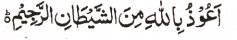 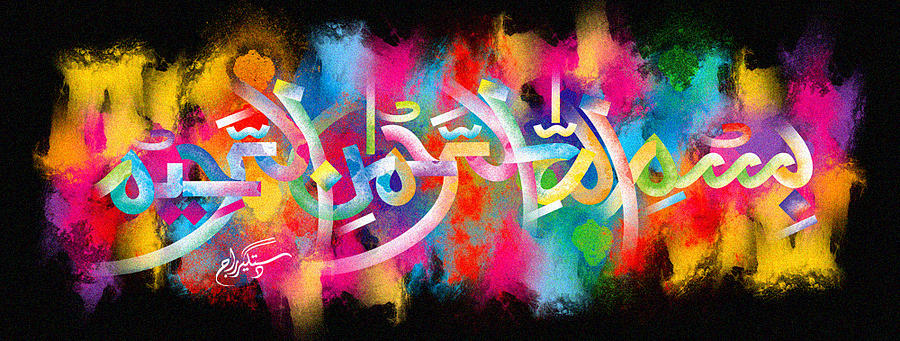 http://dr-umar-azam-islamicmiracles.weebly.com Please see my Site, especially the RESEARCH section and sign my Guest Book with your unique comments.A SECOND MIRACLE CHILLI OF 24th DECEMBER 2015The Exclusive Islamic Miracle Photographs of Dr Umar Elahi AzamWednesday 30th December 2015Manchester, UK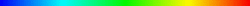 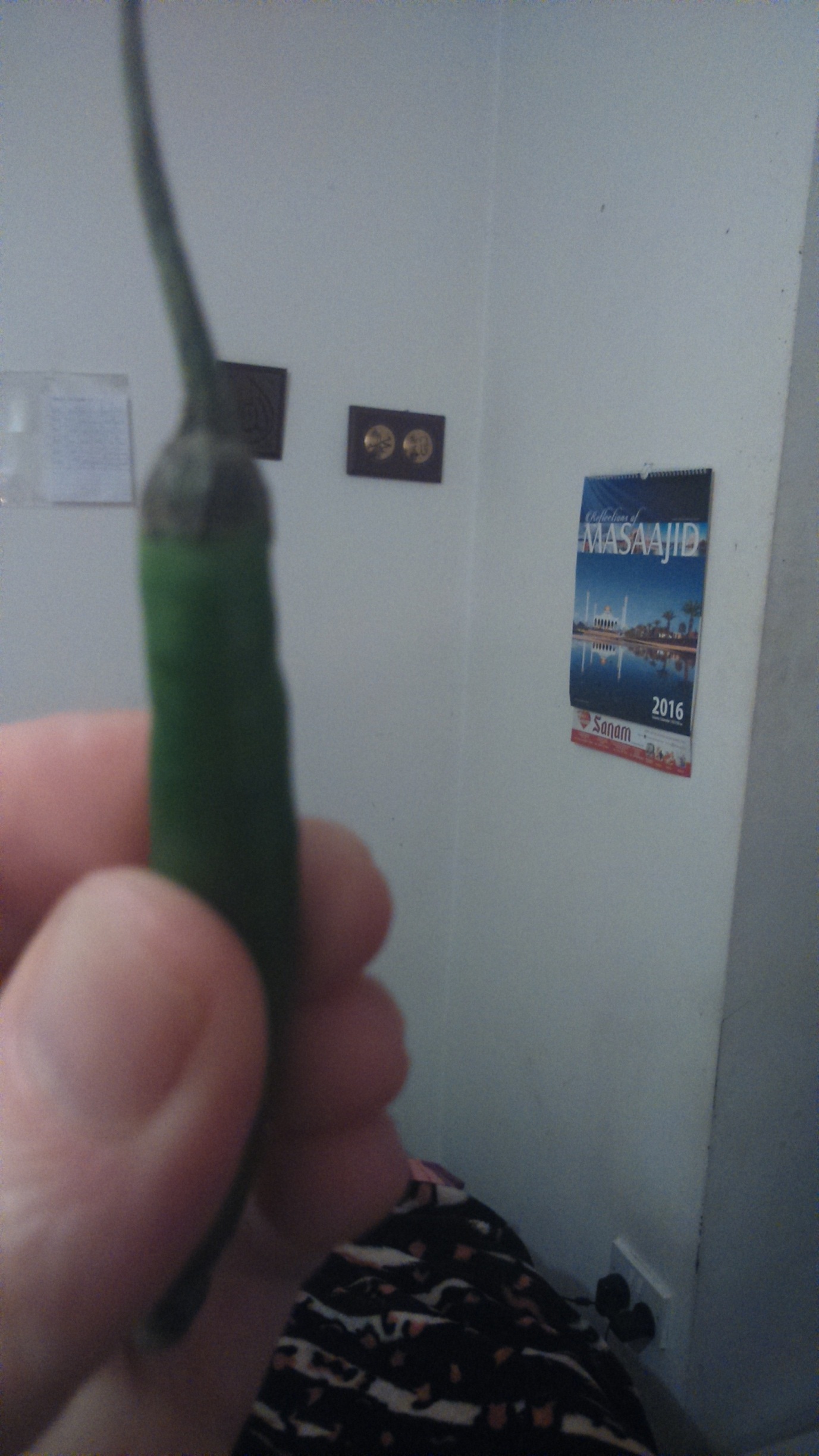 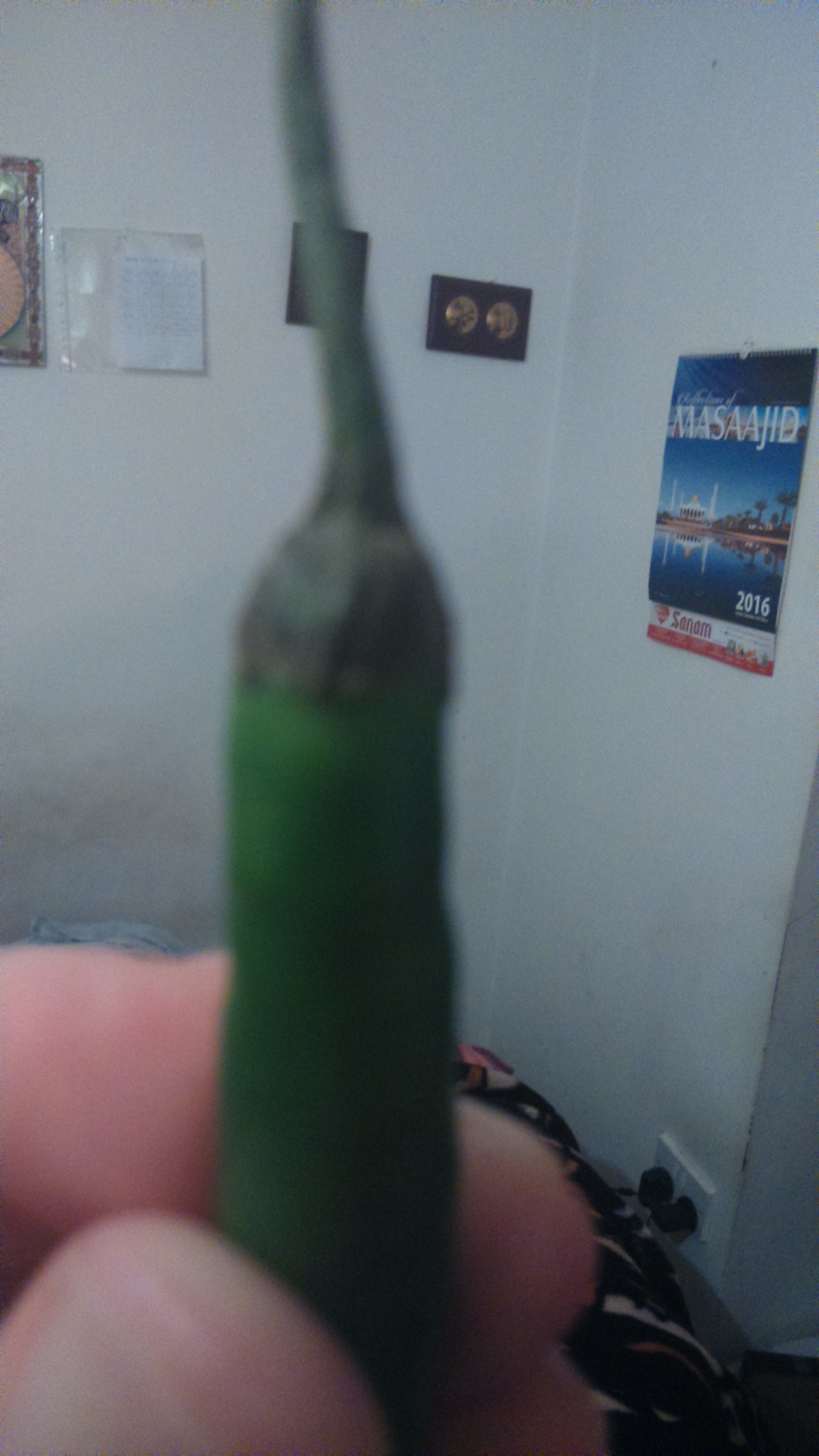 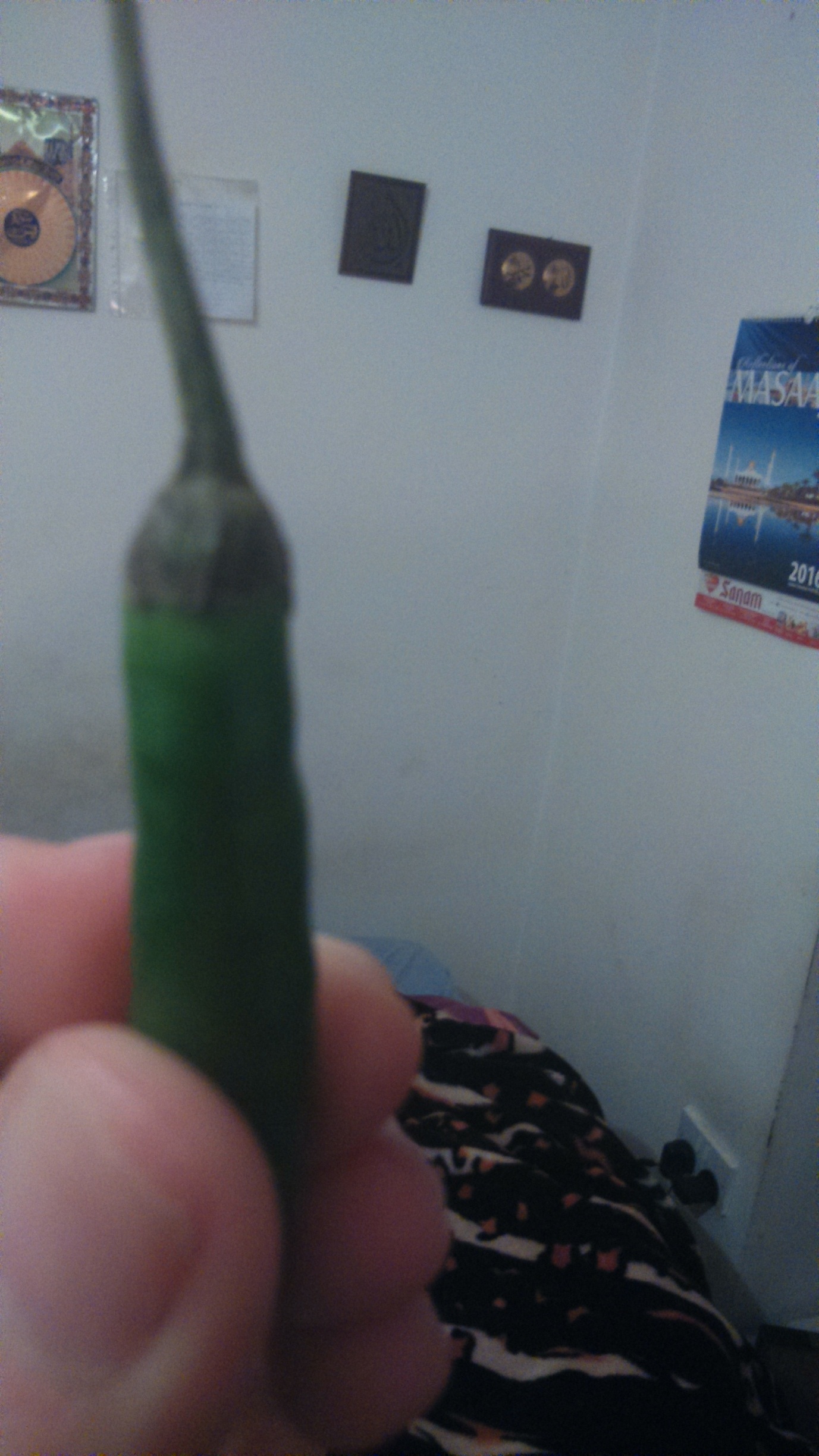 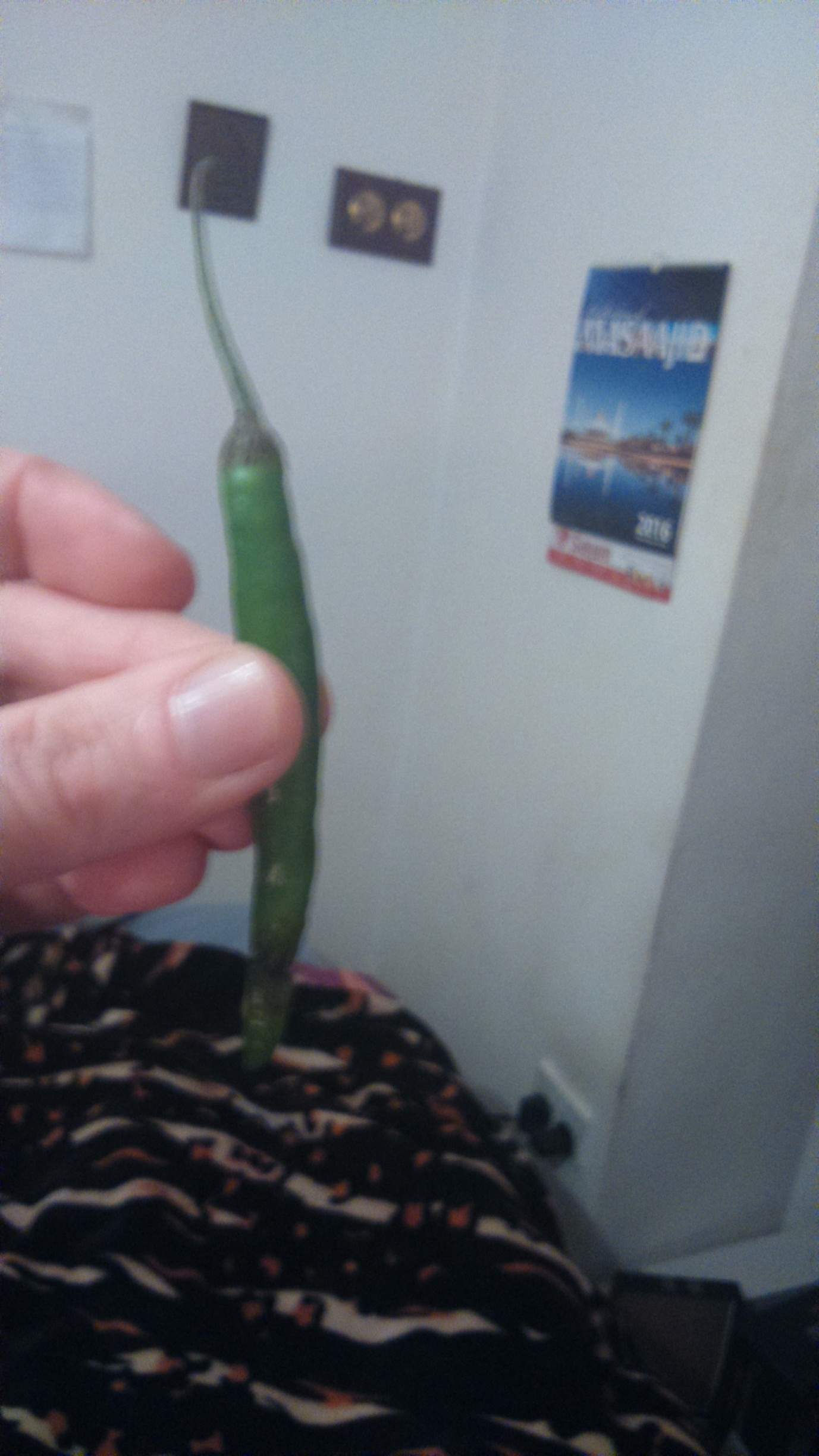 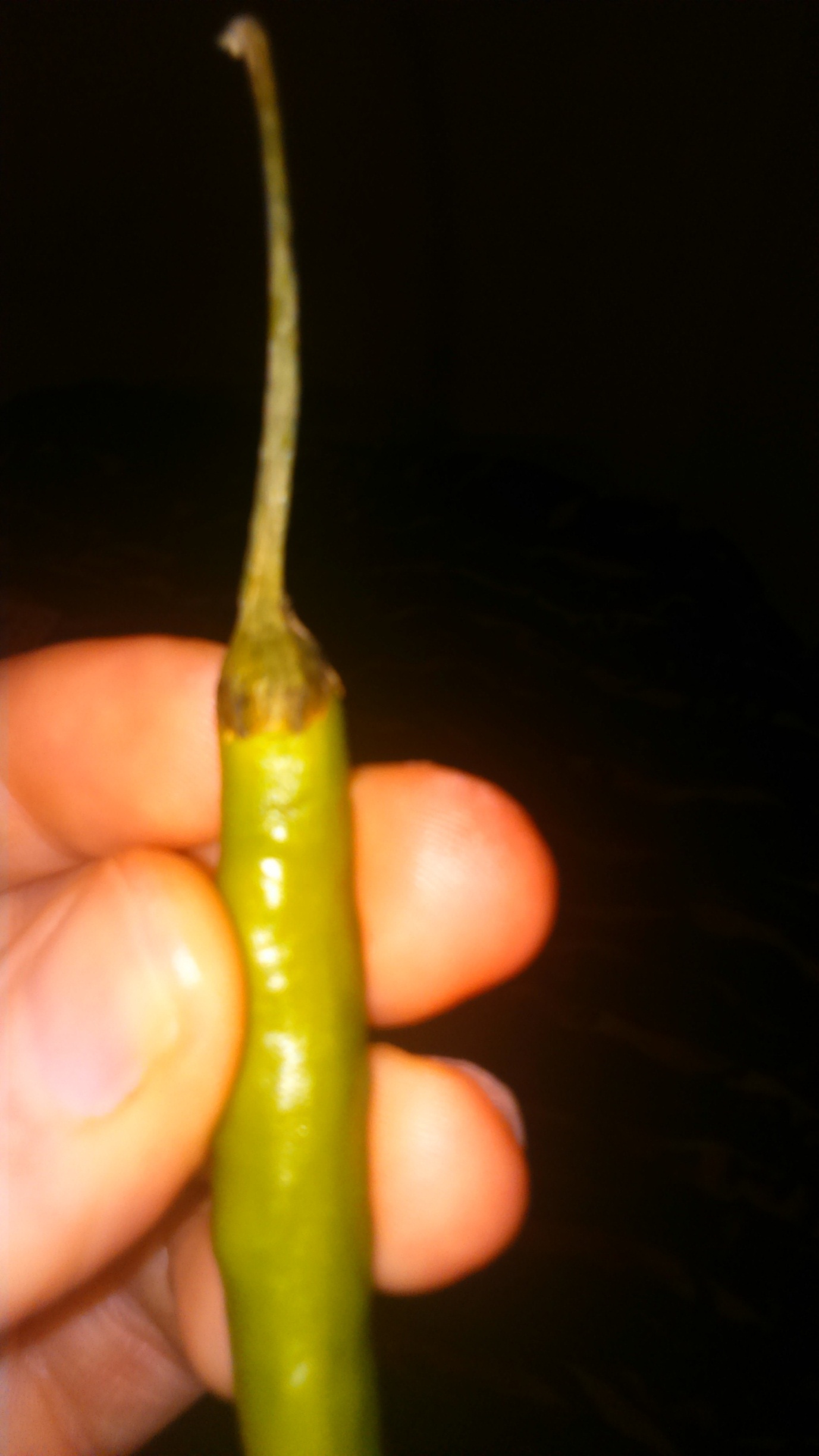 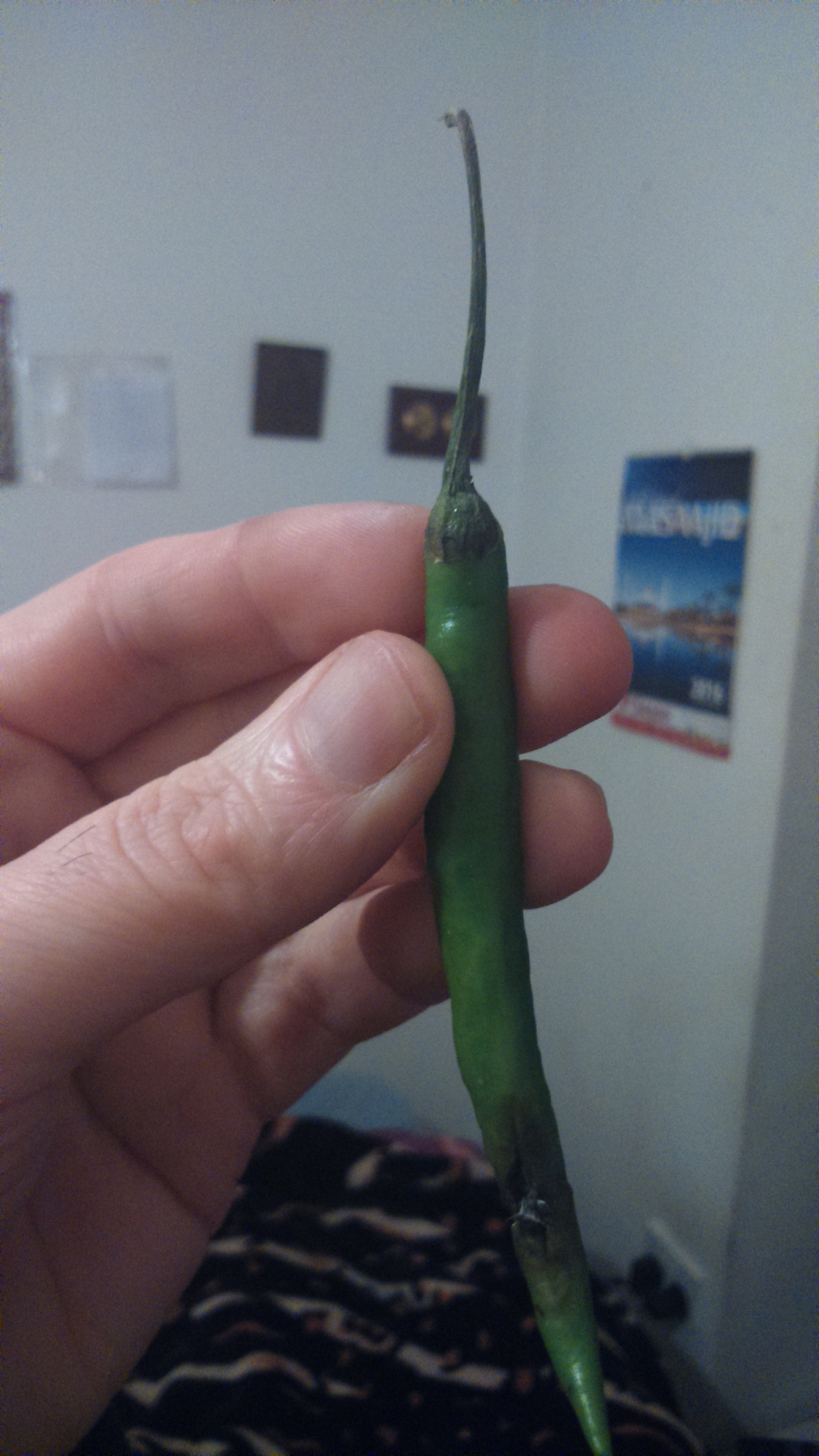 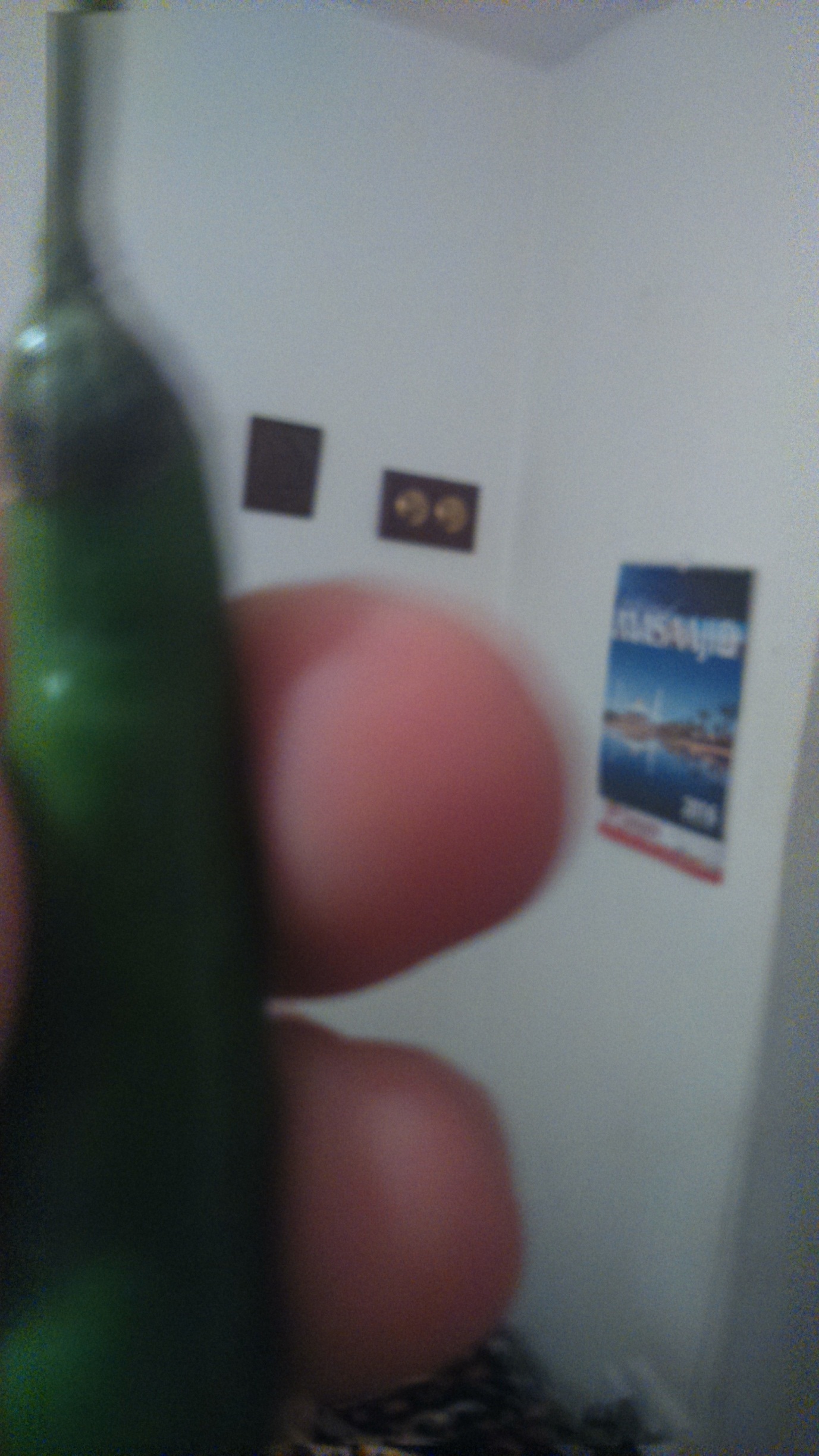 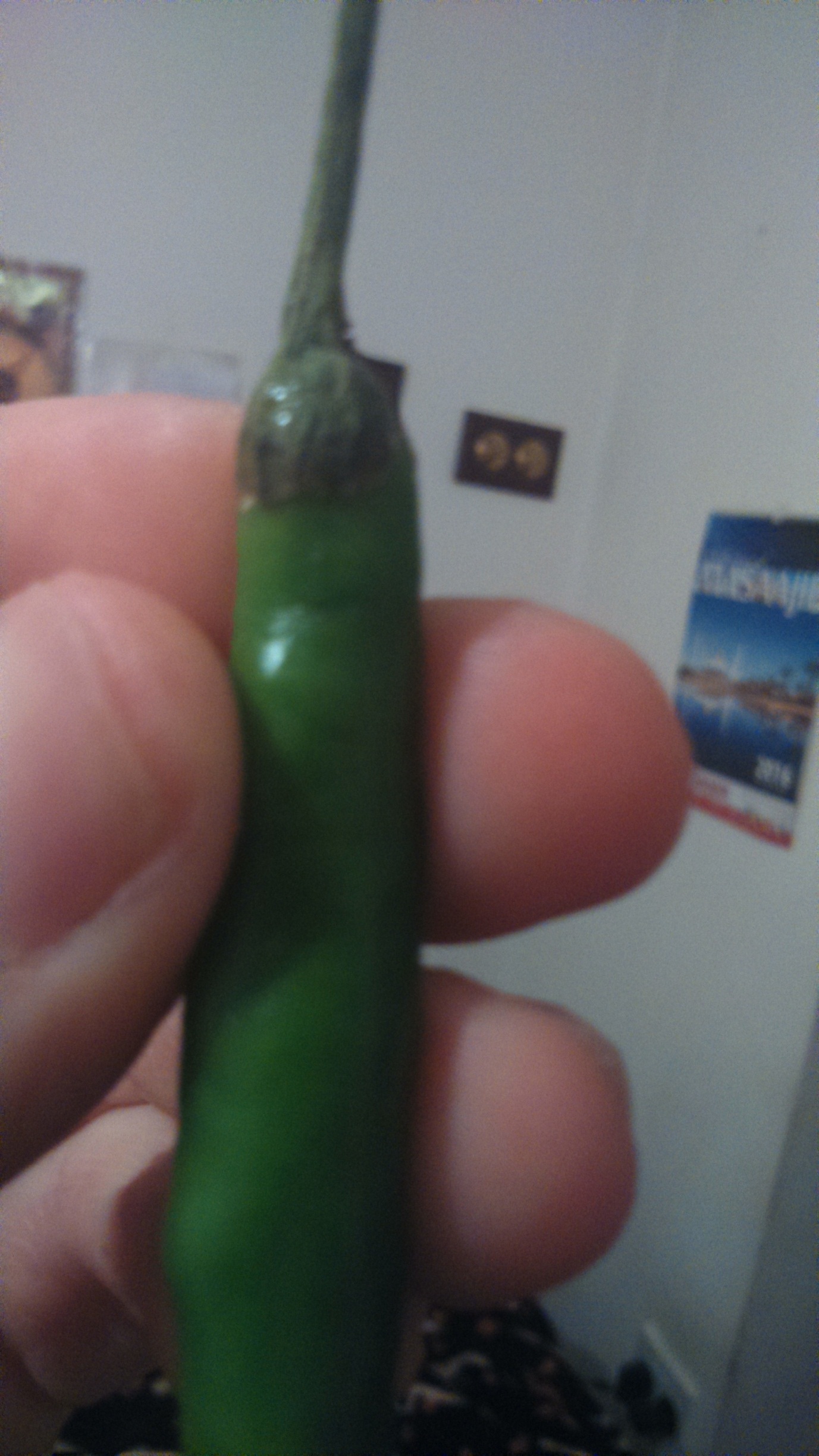 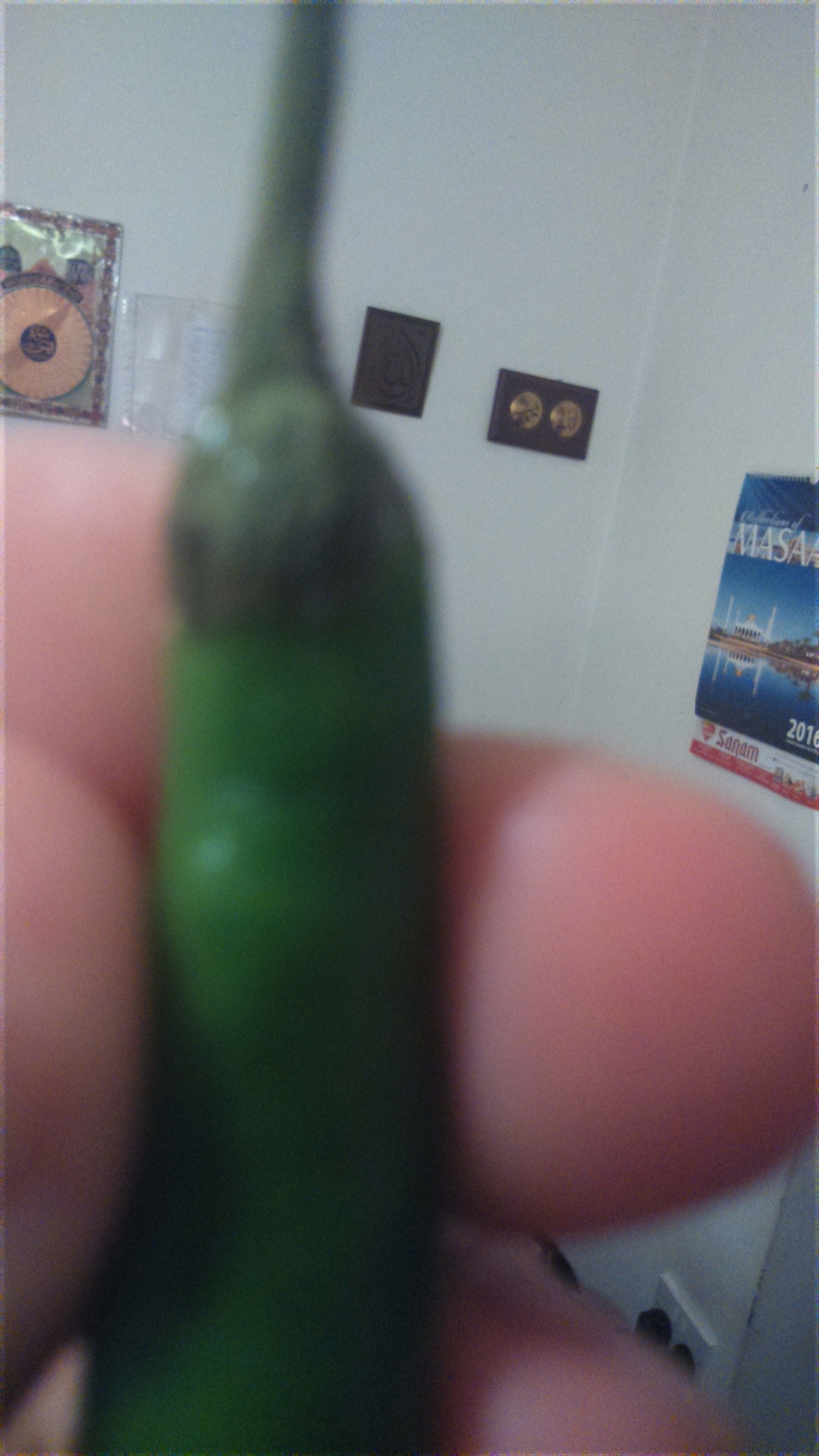 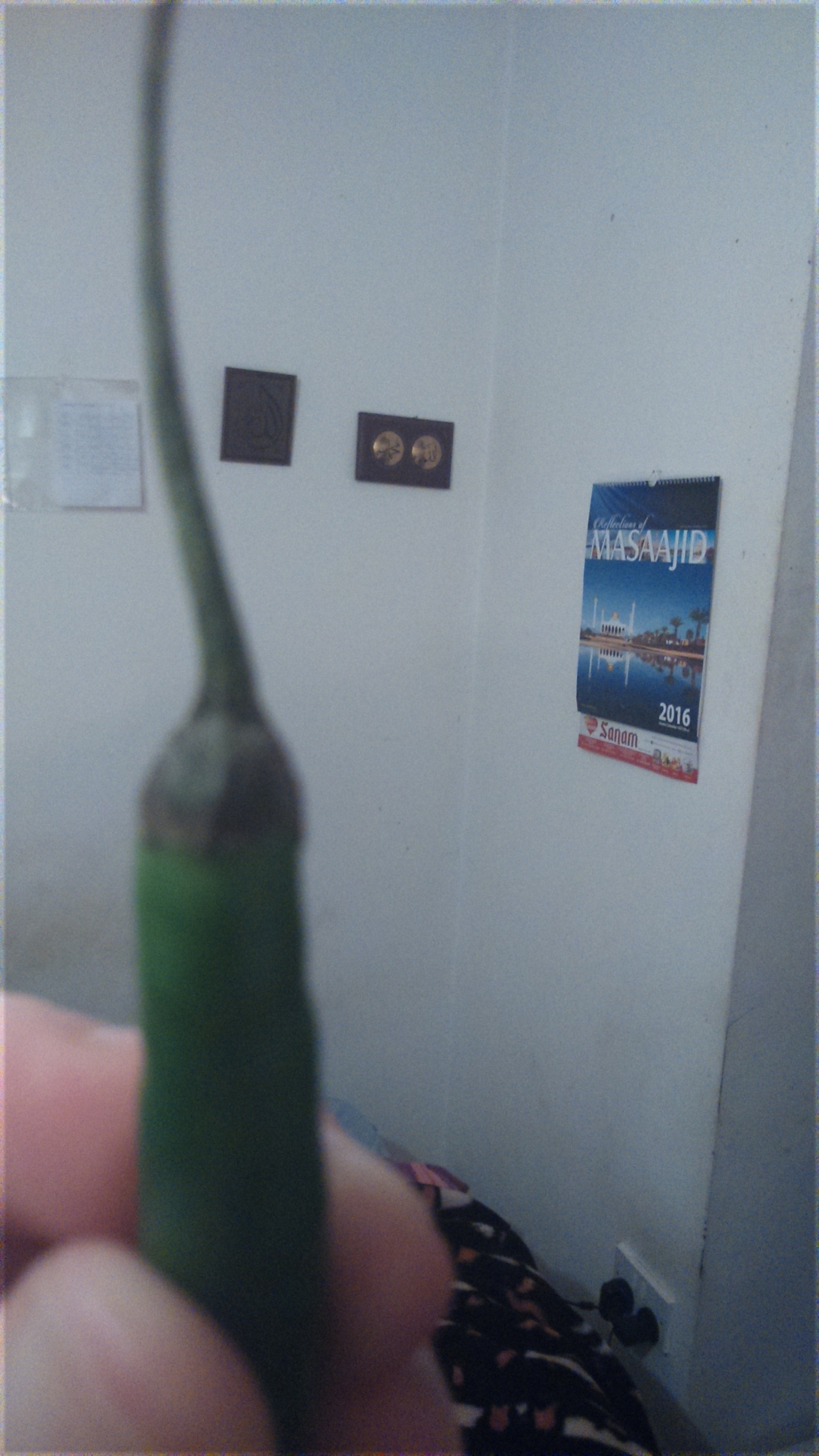 